Shanghai International Studies University International Students Registration Guide(Spring semester 2020-2021)1. Registration time:February 24~25 8:30am-11:30am；13:30pm-16:30pm.2. Registration address:1st Floor, Building 6, Hongkou CampusIf you will register late, please inform the International Student Office in advance and report to Room 202, Building 2, Hongkou Campus.3. Materials needed:a. passportb. Accommodation registration formc. Admission noticed. Tuition (Cash or UnionPay Savings Card for China)e. Overseas medical records (limited to one year or more)4. Student insurancea. According to the requirements of the Ministry of Education, students who plan to study for more than one year need to purchase international student insurance in China. For details, please refer to http://www.lxbx.net/article/baoxian-61.html. Students can purchase the Internet online one week before the registration, and show the mobile phone or computer screen shot on the registration date.b. Those who plan to study for one semester or less can purchase insurance in their home country, but the insurance content and amount must be in line with the above-mentioned international student insurance, and the insurance certificate will be displayed on the day of registration.5. Transportation and pick-up arrangementsa. From February 24th~25th, The university will provide a pick-up service from the last station on the airport shuttle bus line 4 ‘Hongkou football stadium ‘. You will find a guide with a sign from the university who will take the students to the university for registration .Departure time: 10:30~16:00Airport shuttle bus: line 4 (Pudong airport - Hongkou football stadium). Ticket costs 24 yuan.b. Airport bus: Airport Bus Line 4 (Pudong Airport - Hongkou Football Stadium), the fare is 24 yuan, and the terminal stops 10 minutes after getting off the bus.c: Subway: Take Metro Line 2 (from Pudong Airport, you need to transfer in Guanglan Road), transfer to People's Square and change to Metro Line 8, get off at Hongkou Football Stadium and walk for 10 minutes.6. Phone card and networka During the period of your stay, you can apply for the China Unicom SIM card at the school registration point. It is not recommended to purchase a calling card sold at an airport or other location. It may not be available shortly after purchase due to a package or other reasons.b. Students can use WIFI on campus free of charge after completing the registration process.7. Bank card (material)After completing the registration procedure, you can use the passport, student ID card and accommodation registration form to go to the ICBC Shanghai Branch on the right side of the student's main entrance to complete the bank account opening procedure. You need to apply for the mobile phone number in advance in order to receive the verification information.8. Accommodation registrationAccording to Chinese law, foreigners must apply for the Temporary Accommodation Registration Form for Overseas Persons within 24 hours of entry. Students at the Hongkou Campus Accommodation School can obtain it at the front desk of the dormitory. Those outside the Songjiang Campus and accommodations must go to the police station near the address to apply.9. On-campus and nearby facilitiesa. After the registration is completed, you can apply for the campus card and use it in the school cafeteria, bakery, and coffee shop.b. On the left side of the school’s west gate, there are also cafes and other simple meals.c. Near the Hongkou Football Stadium, especially the Dragon Dream Shopping Center, there are many places to dine, as well as large supermarkets, cinemas and numerous shops to meet basic living needs.10. TipsAt present, smart phones are very popular in China. Various digital applications will provide a lot of convenience for study and life. It is recommended that you register for “WeChat” before signing up, and open “Alipay” after opening a bank account.Announced on November 2019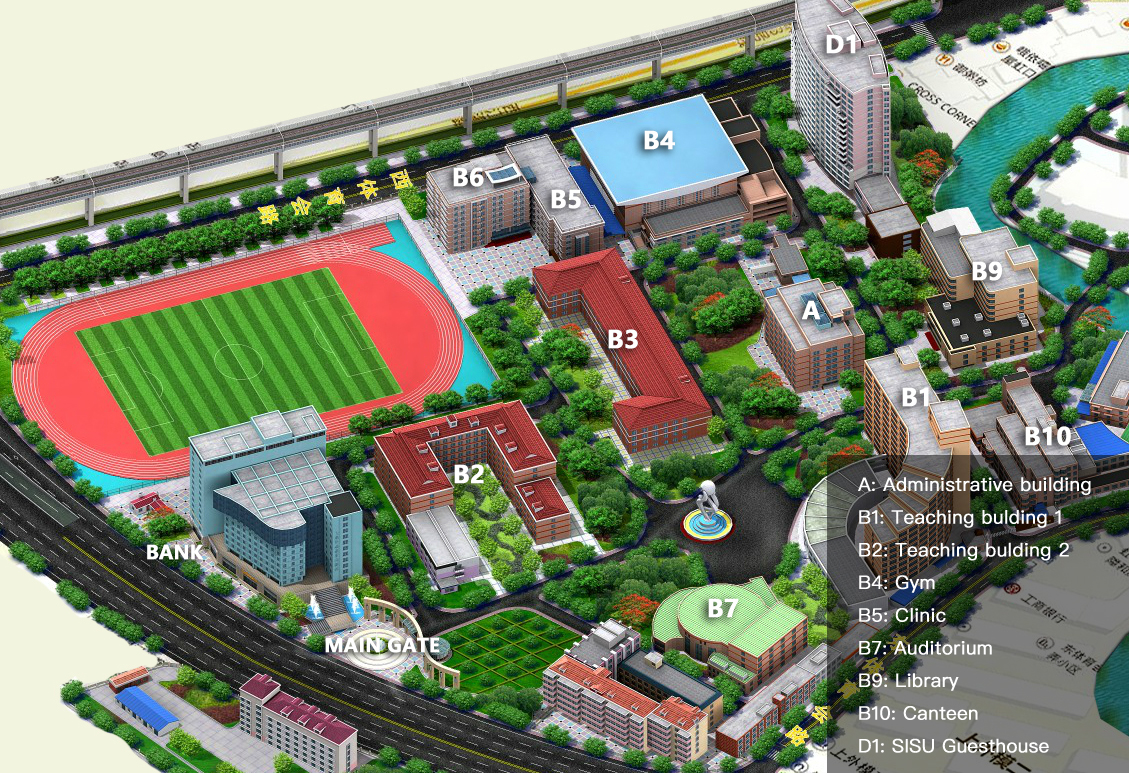 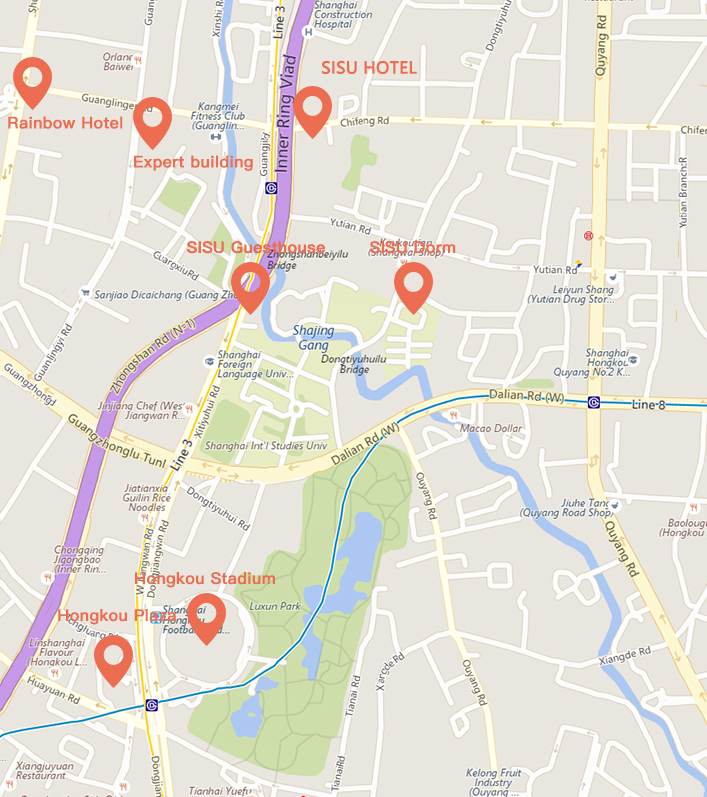 